حضرات السادة والسيدات،تحية طيبة وبعد،1	بناءً على طلب رئيس لجنة الدراسات 2 ( الجوانب التشغيلية لتوفير الخدمات وإدارة الاتصالات)، أتشرف بإفادتكم بأن لجنة الدراسات هذه اتفقت في اجتماعها الذي عُقد في الفترة من 8 إلى 19 نوفمبر 2021 على إلغاء التوصية ITU-T E.1110 لقطاع تقييس الاتصالات عملاً بأحكام البند 2.8.9 من القسم 9 من القرار 1 (المراجَع في الحمامات، 2016) للجمعية العالمية لتقييس الاتصالات. وقد شارك في الاجتماع 33 دولة عضواً و22 عضواً من أعضاء القطاع ولم يلق هذا الاتفاق أي اعتراض.2	وترد في الملحق 1 معلومات عن هذا الاتفاق بما في ذلك ملخص لتفسير أسباب الإلغاء.3	وتبعاً لأحكام القسم 9 من القرار 1، سأكون ممتناً لو تفضلتم بإعلامي في موعد أقصاه الساعة 2400 بالتوقيت العالمي المنسّق في 22 فبراير 2022 بما إذا كانت إدارتكم/منظمتكم تؤيد أم ترفض هذا الإلغاء.	وإذا رأت أي دولة من الدول الأعضاء أو أي عضو من أعضاء القطاع ما يمنع الموافقة على الإلغاء، يرجى منها أو منه بيان أسباب ذلك الاعتراض وعندئذ تُعاد المسألة إلى لجنة الدراسات.4	وفي أعقاب المهلة المذكورة أعلاه، أي 22 فبراير 2022، سوف يُعلِن مدير مكتب تقييس الاتصالات، في رسالة معممة، نتيجة المشاورة. وسوف تُنشَر هذه المعلومات أيضاً في النشرة التشغيلية للاتحاد.وتفضلوا بقبول فائق التقدير والاحترام.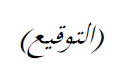 تشيساب لي
مدير مكتب تقييس الاتصالاتالملحقات: 1الملحق 1التوصية المقترح إلغاؤها: ITU-T E.1110، توزيع الرمز الدليلي القُطري 888 وتخصيصه وفق التوصية ITU-T E.164تاريخ الموافقة:	يناير 2013ملخص:تعرض التوصية ITU-T E.1110 توزيع الرمز الدليلي القُطري 888 وتخصيصه وفق التوصية ITU-T E.164 لمكتب الأمم المتحدة لتنسيق الشؤون الإنسانية (OCHA).أسباب الإلغاء:تخصص التوصية ITU-T E.1110 الرمز الدليلي القُطري 888 لمكتب الأمم المتحدة لتنسيق الشؤون الإنسانية (OCHA). ووفقاً للنشرة التشغيلية 1232 (15 نوفمبر 2021)، تم سحب هذا المورد منذ ذلك الحين من مكتب تنسيق الشؤون الإنسانية. ونتيجةً لذلك، أصبحت التوصية ITU-T E.1110 متقادمة ومن ثم يمكن إلغاؤها.ـــــــــــــــــــــــــــــــــــــــــــــــــــــــــــــــــــــــــــــــــــــــــــــــــ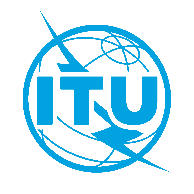 الاتحـاد الدولـي للاتصـالاتمكتب تقييس الاتصالاتجنيف، 22 نوفمبر 2021المرجع:TSB Circular 362
SG2/RCإلى:-	إدارات الدول الأعضاء في الاتحادنسخة إلى:-	أعضاء قطاع تقييس الاتصالات في الاتحاد؛-	المنتسبين إلى لجنة الدراسات 2 لقطاع تقييس الاتصالات؛-	الهيئات الأكاديمية المنضمة إلى الاتحاد؛-	رئيس لجنة الدراسات 2 لقطاع تقييس الاتصالات ونوابه؛-	مديرة مكتب تنمية الاتصالات؛-	مدير مكتب الاتصالات الراديويةالهاتف:+41 22 730 5855إلى:-	إدارات الدول الأعضاء في الاتحادنسخة إلى:-	أعضاء قطاع تقييس الاتصالات في الاتحاد؛-	المنتسبين إلى لجنة الدراسات 2 لقطاع تقييس الاتصالات؛-	الهيئات الأكاديمية المنضمة إلى الاتحاد؛-	رئيس لجنة الدراسات 2 لقطاع تقييس الاتصالات ونوابه؛-	مديرة مكتب تنمية الاتصالات؛-	مدير مكتب الاتصالات الراديويةالفاكس:+41 22 730 5853إلى:-	إدارات الدول الأعضاء في الاتحادنسخة إلى:-	أعضاء قطاع تقييس الاتصالات في الاتحاد؛-	المنتسبين إلى لجنة الدراسات 2 لقطاع تقييس الاتصالات؛-	الهيئات الأكاديمية المنضمة إلى الاتحاد؛-	رئيس لجنة الدراسات 2 لقطاع تقييس الاتصالات ونوابه؛-	مديرة مكتب تنمية الاتصالات؛-	مدير مكتب الاتصالات الراديويةالبريد الإلكتروني:tsbsg2@itu.intإلى:-	إدارات الدول الأعضاء في الاتحادنسخة إلى:-	أعضاء قطاع تقييس الاتصالات في الاتحاد؛-	المنتسبين إلى لجنة الدراسات 2 لقطاع تقييس الاتصالات؛-	الهيئات الأكاديمية المنضمة إلى الاتحاد؛-	رئيس لجنة الدراسات 2 لقطاع تقييس الاتصالات ونوابه؛-	مديرة مكتب تنمية الاتصالات؛-	مدير مكتب الاتصالات الراديويةالموضوع:اقتراح بإلغاء التوصية ITU-T E.1110 لقطاع تقييس الاتصالات وافقت عليه لجنة الدراسات 2 لقطاع تقييس الاتصالات في اجتماعها الذي عُقد في الفترة من 8 إلى 19 نوفمبر 2021اقتراح بإلغاء التوصية ITU-T E.1110 لقطاع تقييس الاتصالات وافقت عليه لجنة الدراسات 2 لقطاع تقييس الاتصالات في اجتماعها الذي عُقد في الفترة من 8 إلى 19 نوفمبر 2021